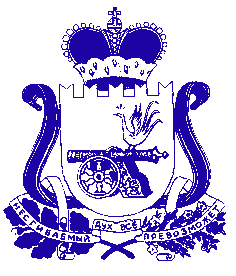 АДМИНИСТРАЦИЯ МУНИЦИПАЛЬНОГО ОБРАЗОВАНИЯ «КРАСНИНСКИЙ РАЙОН»  СМОЛЕНСКОЙ ОБЛАСТИП О С Т А Н О В Л Е Н И Еот 18.07.2017 №401Об изменении вида разрешенногоиспользования земельного участка	Руководствуясь Решением Краснинской районной Думы №86 от 28.06.2017 года, Федеральным законом от 06.10.2003 №131-ФЗ «Об общих принципах организации местного самоуправления в Российской Федерации», рассмотрев заявление Бормакова А.А., Брука Л.М. от 29.06.2017 года, Администрация муниципального образования "Краснинский район" Смоленской области    постановляет:	 1. Изменить   вид разрешенного использования земельного участка   площадью 2150 кв.м., с кадастровым номером 67:11:0270101:427,  категория земель – земли населенных пунктов, территориальная зона П-2 зона промышленно - коммунальных объектов, разрешенное использование -  для ведения личного подсобного хозяйства, адрес объекта: Смоленская область, Краснинский район, д. Красная Горка, на вид разрешенного использования земельного участка – автозаправочная станция.Глава муниципального образования"Краснинский район" Смоленской области							              Г.М. Радченко 